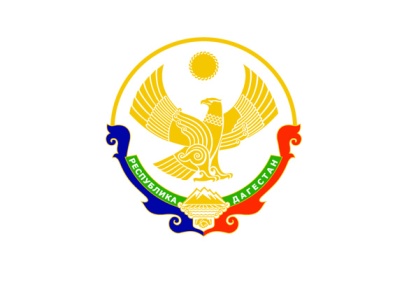  РЕСПУБЛИКА ДАГЕСТАНАдминистрация муниципального района «Кумторкалинский район»МУНИЦИПАЛЬНОЕ КАЗЕННОЕ  ОБЩЕОБРАЗОВАТЕЛЬНОЕ УЧРЕЖДЕНИЕ«ТЮБИНСКАЯ СРЕДНЯЯ ОБЩЕОБРАЗОВАТЕЛЬНАЯ ШКОЛА»КУМТОРКАЛИНСКОГО РАЙОНА368085 п.Тюбе                                                                                                                       e-mail: tube-school@yandex.ru                                                        Отчето проведенных мероприятиях, посвященных Дню народного единства в МКОУ «Тюбинская СОШ»,     Важнейшей составной частью воспитательного процесса в МКОУ «Тюбинская» является формирование патриотизма и культуры межнациональных отношений, которые имеют огромное значение в социально-гражданском и духовном развитии личности ученика. Только на основе возвышающих чувств патриотизма и национальных святынь укрепляется любовь к Родине, появляется чувство ответственности за ее могущество, честь и независимость, сохранение материальных и духовных ценностей общества.      В целях популяризации Дня народного единства с 15 октября по 10 ноября 2018 года в нашем МКОУ «Тюбинская СОШ»   прошли мероприятия, посвященные этой дате.  Во всех классах 31октября и 10 ноября проведены классные часы, беседы «В единстве наша сила»,  « С любовью о России»,   «О гражданском долге, мужестве и героизме», «Я живу в России!»,   «Народов много – страна одна», «Мы – будущее России»,  «Отечество славлю, которое есть, и трижды, которое будет». Наши дети вспомнили о героях народного ополчения Д. Пожарском и К. Минине,  Смутном времени.  Библиотекарь  Закарьяева Э.М. организовала книжную выставку, а старшая  вожатая Уллубиева Н.А.  -  конкурс   рисунков  «День народного единства:подвиги и доблести и оформлена книжно-иллюстративная выставка «Во славу Отечества»  Учителем истории Абакаровой Р.З.   проведен конкурс   эссе  среди старшеклассников " Мы – будущее России».    В своих работах ребята рассуждают  о патриотизме, нравственности, ответственности, любви к своей Родине.учителем истории и обществознания Абухановой М.Н. и Абакаровой Р.З.. для учащихся 8, 9-х классов был проведен исторический час «Героями ты славишься, Россия!», с презентацией о героях народного ополчения - Д. Пожарском и К. Минине, о Смутном времени;26 октября 2018 года в школе на едином классном часе был проведен Всероссийский единый урок, посвященный Дню народного единства. В 8-9 классах урок провели директор школы Османова Б.К.  и глава администрации п.Тюбе  Хабчуев Яхья Г.,они  рассказали  ребятам об истории становления праздника, его важности и значимости в современном политическом контексте. Барият Казимпашаевна акцентировала  внимание на актуальности предстоящего праздника, несмотря на то, что прошло несколько столетий со времени его зарождения, обратил внимание учащихся на  роль праздника для развития страны, республики, достижения благополучия в единстве; В ходе мероприятий школьники познакомились с историей возникновения праздника, подвигами наших предков во имя независимости Родины. Это ещё одна возможность напомнить детям о наших общих корнях, о том, что единство народов во все времена было и остаётся главной национальной идеей России, залогом её достойного будущего, понять, что для того чтобы добиться национального успеха ,все мы должны быть вместе ,независимо от возраста, рода занятий, национальности и политических пристрастий, Важнейшая миссия педагога – воспитание у школьника чувства патриотизма, любви к Родине, гордости за ее прошлое, стремление участвовать в созидательной деятельности во имя Отчизны, что в данный момент является наиболее востребованным в современном обществе. День народного единства отмечается в нашей стране ежегодно 4 ноября, начиная с 2005 года. Этот праздник установлен в честь важного события в истории России — освобождения Москвы народным ополчением от польских интервентов в 1612 году. Ополчение возглавили князь Пожарский и гражданин Минин, которые вошли в историю и чья память увековечена в памятниках на Красной площади и в Нижегородском Кремле.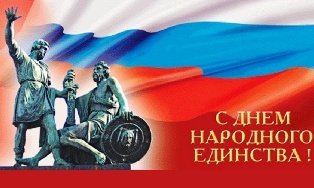 Победа русского народа в 1612 году положила конец Смутному времени. Датой празднования этого знаменательного события выбрано 4 ноября, когда отмечается церковный праздник Казанской иконы Божией Матери, которая, как гласит предание, помогла ополченцам победить врагов.Сама идея отмечать праздник именно в этот день принадлежит Межрелигиозному совету России. Поэтому День народного единства является не только светским, но и межрелигиозным праздником, который отмечают все жители страны и представители разных религий.